REZULTATI PODUZETNIKA SA SJEDIŠTEM U VUKOVARU U RAZDOBLJU OD 2012. DO 2016. GODINEAnaliza poslovanja poduzetnika sa sjedištem u Vukovaru, u razdoblju od 2012. do 2016. godine, pokazala je da je u 2016. godini bilo najviše poduzetnika u tom gradu, njih 454, što je 20,1 % više u odnosu na početnu promatranu godinu, 2012. Najviše zaposlenih (4803 radnika) bilo je u 2012. godini, što je više za 10,9 % ili 474 radnika u usporedbi sa 2016. godinom. Najviše zaposlenih (4803 radnika) bilo je u 2012. godini, što je više za 10,9 % ili 474 radnika u usporedbi sa 2016. godinom. BOROVO d.d., veliki poduzetnik u prerađivačkoj industriji (proizvodnja obuće), prvi je prema broju zaposlenih u 2016. godini sa 663 radnika. Iako je ostvarilo 110,1 milijun kuna ukupnih prihoda, BOROVO d.d. poslovnu je godinu završilo s negativnim rezultatom, odnosno sa 17,6 milijuna kuna gubitka razdoblja.Grafikon 1.	Prikaz konsolidiranog financijskog rezultata – neto dobiti/gubitka poduzetnika sa sjedištem u Vukovaru, u razdoblju 2012. – 2016. godine 	(iznosi u tisućama kuna)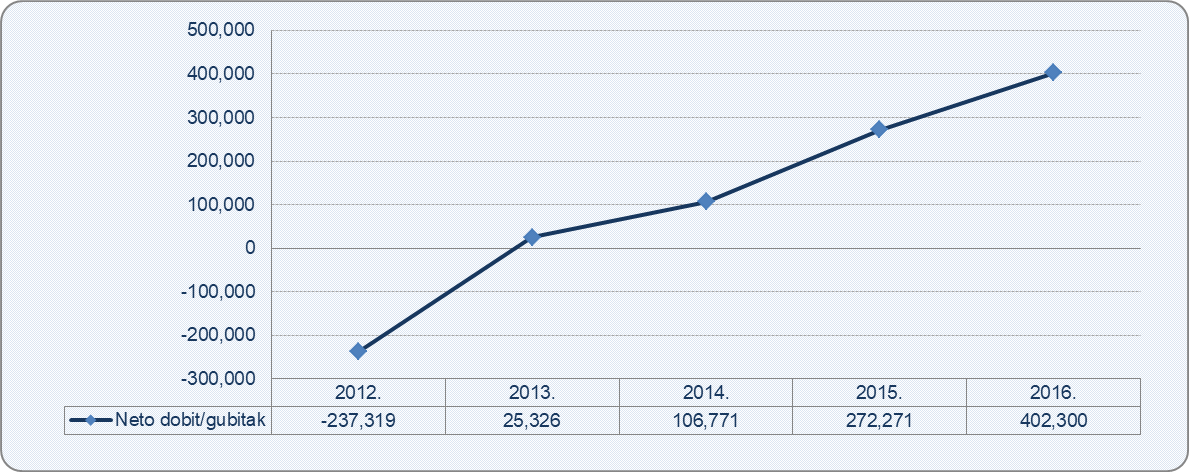 Izvor: Fina, Registar godišnjih financijskih izvještaja, obrada izvornih podataka tekuće godine za 2012. – 2016. godinuKroz razdoblje od pet godina poduzetnici sa sjedištem u Vukovaru poslovali su pozitivno te iskazivali pozitivan financijski rezultat (neto dobit), u svim promatranim godinama osim u prvoj, 2012. godini, kada su iskazali neto gubitak u iznosu od 237,3 milijuna kuna (tablica 1. i grafikon 1.). Najmanja dobit ostvarena je 2013. godine, kada je iznosila 25,3 milijuna kuna. Na kraju promatranog razdoblja, u 2016. godini iskazana je najveća neto dobit, u iznosu od 402,3 milijuna kuna. Tablica 1.	Broj poduzetnika, broj zaposlenih te osnovni rezultati poslovanja poduzetnika grada Vukovara u razdoblju 2012. - 2016. godine	(iznosi u tisućama kuna, plaće u kunama)Izvor: Fina, Registar godišnjih financijskih izvještaja, obrada GFI-a za 2012. – 2016. godinuPrema rezultatima koje su poduzetnici sa sjedištem u gradu Vukovaru iskazali u godišnjim financijskim izvještajima evidentiranim u Registru godišnjih financijskih izvještaja, u razdoblju od 2012. do 2016. godine, najveći ukupan prihod ostvaren je u 2015. godini i iznosio je 6,1 milijardu kuna, odnosno 13,7 % više u usporedbi s 2016. godinom. Najveći ukupni rashodi također su ostvareni 2015. godine. Dinamika investicija u novu dugotrajnu imovinu, prema prezentiranim podacima i s obzirom na početno promatranu godinu koja je ujedno i godina s najvećim iznosom investicija, bilježi pad u razdoblju 2013. - 2015. godine, da bi u 2016. godini zabilježila značajan rast, za 92,6 milijuna kuna ili 138,4 % u odnosu na 2015. godinu. Na prvom mjestu rang liste prema iznosu investicija u novu dugotrajnu imovinu, 2012. i 2016. godine, bilo je društvo VODOVOD GRADA VUKOVARA d.o.o. s ostvarenih 59,6 milijuna kuna u 2012. i 124,6 milijuna kuna investicija u 2016. godini. Društva VUPIK d.d. i AUTOPRAONICE SLAVONIJA d.o.o. također su 2012. godine doprinijele sveukupnom iznosu investicija sa svojih ukupno ostvarenih 62,5 milijuna kuna.Od 454 poduzetnika sa sjedištem u Vukovaru, po ostvarenoj dobiti u 2016. godini izdvaja se srednje veliki poduzetnik ENERGIA NATURALIS d.o.o., čija je pretežita djelatnost 35.11 Proizvodnja električne energije. Sa 12 zaposlenih društvo je ostvarilo 223,5 milijuna kuna prihoda i dobit razdoblja od 209,4 milijuna kuna. Najviša prosječna mjesečna plaća obračunata je u 2014. godini i iznosila je 3.766 kuna ili 366 kuna više s obzirom na prosječnu plaću obračunatu u 2013. godini koja je bila najniža u promatranom periodu, ali i 9 kuna više u odnosu na prosječnu plaću obračunatu u 2016. godini.Kroz razdoblje od 2012. do 2016. godine, PRVO PLINARSKO DRUŠTVO d.o.o. posluje s dobiti uz ostvarenje značajnih prihoda. U odnosu na prvu promatranu godinu (2012.), prihod ovog poduzetnika je u 2016. godini veći za 11 puta (1129 %). Broj zaposlenih varira, dok prihodi i dobit razdoblja u pravilu rastu, s iznimkom2016. godine kada je ostvaren manji prihod u odnosu na 2015. godinu, kao i manja dobit razdoblja u odnosu na prethodno poslovno razdoblje (tablica 2.).Tablica 2.	Veliko društvo PRVO PLINARSKO DRUŠTVO d.o.o. – broj zaposlenih, ukupan prihod i neto dobit/gubitak u razdoblju od 2012. do 2016. godine 	(iznosi u kunama)Izvor: Fina, Registar godišnjih financijskih izvještajaViše o rezultatima poslovanja poduzetnika po područjima djelatnosti i po drugim kriterijima, prezentirano je u standardnim analizama rezultata poslovanja poduzetnika RH, po županijama i po gradovima i općinama u 2015. godini. Pojedinačni podaci o rezultatima poslovanja poduzetnika dostupni su besplatno na RGFI – javna objava i na Transparentno.hr, a agregirani i pojedinačni podaci dostupni su uz naknadu na servisu info.BIZInformacija o tome je li poslovni subjekt u blokadi ili ne, dostupna je korištenjem usluge FINA InfoBlokade slanjem SMS poruke na broj 818058, te korištenjem WEB aplikacije JRR tj. uvidom u podatke o računima i statusu blokade poslovnih subjekata, koji se ažuriraju u Jedinstvenom registru računa kojega u skladu sa zakonskim propisima, od 2002. godine, vodi Financijska agencija.Opis2012.2013.2014.2015.2016.Broj poduzetnika378390408435454Broj zaposlenih4.8034.3514.1014.3384.329Ukupni prihodi2.716.1023.032.1905.197.0286.063.7245.334.832Ukupni rashodi2.946.7102.990.1935.064.5125.730.3234.868.838Dobit razdoblja98.696158.646254.170373.578483.238Gubitak razdoblja336.015133.319147.399101.30780.937Neto dobit/gubitak-237.31925.326106.771272.271402.300Investicije u novu dugotrajnu imovinu180.742148.27340.73166.935159.546Prosječne mjesečne neto plaće po zaposlenom3.6073.4003.7663.7493.757God.NKD 2007.Opis pretežite djelatnostiZaposleniPrihodNeto dobit/gubitak2012.35.23Trgovina plinom distribucijskom mrežom32292.539.42617.296.6072013.35.23Trgovina plinom distribucijskom mrežom40910.159.13267.600.7642014.35.23Trgovina plinom distribucijskom mrežom512.884.135.578128.718.1212015.35.23Trgovina plinom distribucijskom mrežom153.752.368.234206.505.4162016.35.22Distribucija plinovitih goriva distribucijskom mrežom103.302.722.249179.872.944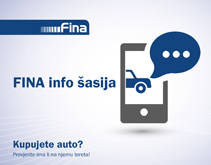 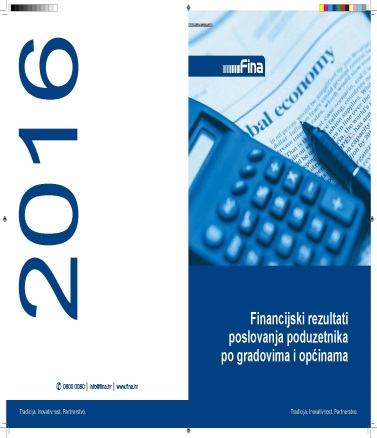 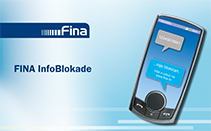 